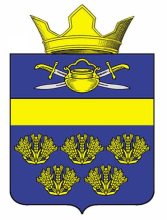 АДМИНИСТРАЦИЯ ВЕРХНЕКУРМОЯРСКОГО СЕЛЬСКОГО ПОСЕЛЕНИЯ КОТЕЛЬНИКОВСКОГО МУНИЦИПАЛЬНОГО РАЙОНА ВОЛГОГРАДСКОЙ ОБЛАСТИот 11 декабря 2023                                                                                      №45 Об утверждении муниципальной программы  «Развитие общественных работ  на  территории Верхнекурмоярского сельского поселения Котельниковского муниципального района Волгоградской области на  период 2024-2026годы»      Руководствуясь Федеральным законом от 06.10.2003г. №131-ФЗ «Об общих принципах организации  местного самоуправления в Российской Федерации», постановлением  администрации Верхнекурмоярского сельского поселения Котельниковского муниципального района Волгоградской области от 06.07.2015 №20 «Об утверждении Порядка разработки, реализации и оценки эффективности муниципальных программ Верхнекурмоярского сельского поселения Котельниковского муниципального района  Волгоградской области», учитывая  распоряжение администрации Верхнекурмоярского сельского поселения от 01.12.2023 №58-р «О разработке муниципальных Программ на 2021-2023 годы»,Уставом Верхнекурмоярского сельского поселения, администрация Верхнекурмоярского сельского поселения Котельниковского муниципального района Волгоградской области постановляет:  1.Утвердить  прилагаемую муниципальную Программу «Развитие  общественных работ   на территории Верхнекурмоярского сельского поселения Котельниковского муниципального района Волгоградской области на период 2024-2026годы»   2.Считать утратившим силу: - постановление  администрации Верхнекурмоярского сельского поселения Котельниковского муниципального района Волгоградской области от 01.12.2020 № 55«Об утверждении муниципальной   программы «Развитие общественных работ    на  территории Верхнекурмоярского сельского поселения Котельниковского муниципального района Волгоградской области на период 2021-2023 годы»;- постановление администрации Верхнекурмоярского сельского поселения Котельниковского муниципального района Волгоградской области  от 09.12.2022 №48 «О внесении изменений в постановление администрации Верхнекурмоярского сельского поселения Котельниковского муниципального района Волгоградской области от  01 декабря 2020 №55 «Об утверждении муниципальной программы  «Развитие общественных работ  на  территории Верхнекурмоярского сельского поселения Котельниковского муниципального района Волгоградской области на  период 2021-2023годы»;- постановление администрации Верхнекурмоярского сельского поселения  Котельниковского муниципального района Волгоградской области от 08.12.2023 №42 «О внесении изменений в постановление администрации Верхнекурмоярского сельского поселения Котельниковского муниципального района Волгоградской области от  01 декабря 2020 №55 «Об утверждении муниципальной программы  «Развитие общественных работ  на  территории Верхнекурмоярского сельского поселения Котельниковского муниципального района Волгоградской области на  период 2021-2023годы».3. Настоящее  постановление  в силу  с 01 января 2024 г.Глава Верхнекурмоярскогосельского поселения                                                          А.С.Мельников  Утверждена постановлениемадминистрацииВерхнекурмоярскогосельского поселенияКотельниковскогомуниципального районаВолгоградской области от  11.12.2023 №45МУНИЦИПАЛЬНАЯ ПРОГРАММА«Развитие общественных работ  на  территории Верхнекурмоярского сельского поселения Котельниковского муниципального района Волгоградской области на  период 2024-2026годы» ПАСПОРТ  муниципальной программы  Верхнекурмоярского сельского поселения Котельниковского муниципального района Волгоградской области  «Развитие общественных работ  на  территории Верхнекурмоярского сельского поселения Котельниковского муниципального района Волгоградской области на  период 2024-2026годы»Общая характеристика сферы реализации муниципальной ПрограммыПрограмма «Развитие общественных работ на территории Верхнекурмоярского сельского поселения Котельниковского муниципального района Волгоградской области на период 2024-2026годы» разработана администрацией Верхнекурмоярского сельского поселения Котельниковского муниципального района Волгоградской области соответствии с законом Российской Федерации от 19 апреля 1991 года №1032-1 «О занятости населения в Российской Федерации» Занятость в сельской местности имеет ярко выраженный сезонный характер.Администрацией Верхнекурмоярского сельского поселения  совместно с центром занятости населения проводится работа по сокращению числа безработных граждан путем:-организации сезонной работы и временной занятости безработных;-оказания психологической поддержки безработных гражданам в приобретении знаний о том, как самостоятельно активно искать работу с учетом профессионального и социального опыта, как повысить уровень самооценки, преодолеть негативные последствия длительной безработицы и т.д.Следует отметить, что в Верхнекурмоярском сельском поселении складывается недостаточно высокая квалификация рабочей силы, так как возрастают требования работодателей  при подборе квалифицированных кадров. Кроме того, существуют организации, находящиеся в  стадии ликвидации, работники которых имеют преклонный возраст, а таким категориям граждан  сложно найти работу по имеющейся профессии. В Верхнекурмоярском сельском  поселении банкротство и закрытие сельхозпредприятия приведет к полному отсутствию работодателей и, соответственно, возможности трудоустройства на территории проживания. Основная доля зарегистрированных безработных – граждане, проживающие в сельской местности. Это связано с тем, что занятость в сельской местности имеет ярко выраженный сезонный характер. 2.Цели,задачи, сроки и этапы реализации муниципальной Программы Основными целями Программы является:снижение уровня общей безработицы населения;снижение уровня зарегистрированной безработицы Для достижения основных целей Программы требуется решение следующих задач:-Расширение сферы применения общественных работ и совершенствование системы финансирования общественных работ.-Координация видов и объемов, организуемых органам службы занятости общественных работ с планами социально – экономического развития поселения.-Повышение престижности общественных работ за счет расширения видов работ социально - значимого характера.-Трудоустройство работников, принимающих участие в общественных работах, на постоянные рабочие места.  Муниципальная Программа реализуется в один этап в 2024-2026г.г3.Целевые показатели достижения целей и решения задач, основные ожидаемые конечные результаты муниципальной  Программы  снижение социальной напряженности на рынке труда области, в том числе в сельской местности;реализация потребности муниципальных образований в выполнении работ, имеющих социально полезную направленность;обеспечение дополнительной социальной поддержки граждан, ищущих работу, преимущественно не получающих пособия по безработице, состоящих на учете в центре занятости свыше шести месяцев;повышение уровня трудового и патриотического воспитания  молодежи;-  сохранение мотивации к труду  у лиц, имеющих длительный перерыв в работе                                                            или не имеющих опыта работы.4.Обобщенная характеристика основных мероприятий муниципальной программыснижение социальной напряженности на рынке труда области, в том числе в сельской местности;реализация потребности муниципальных образований в выполнении работ, имеющих социально полезную направленность;обеспечение дополнительной социальной поддержки граждан, ищущих работу, преимущественно не получающих пособия по безработице, состоящих на учете в центре занятости свыше шести месяцев;повышение уровня трудового и патриотического воспитания  молодежи;сохранение мотивации к труду  у лиц, имеющих длительный перерыв в работе или не имеющих опыта работы. 5. Обоснование объема финансовых ресурсов, необходимых для реализации муниципальной программы Финансирование Программы осуществляется из средств местного бюджета (бюджета Верхнекурмоярского сельского поселения) в сумме 132,0 тыс.рублей.Объемы финансирования носят прогнозный характер и подлежат ежегодному уточнению при формировании проекта бюджета Верхнекурмоярского сельского поселения на соответствующий год, исходя из возможностей бюджета и степени реализации мероприятий Программы.Общий объем финансирования Программы составит 132,0 тыс.рублей,в том числе:2024 г.-44,0 тыс.руб;2025г. -44,0 тыс.руб;2026г.- 44,0 тыс.руб.ПЕРЕЧЕНЬцелевых показателей муниципальной программы Верхнекурмоярского сельского поселения Котельниковского муниципального района Волгоградской области                                                           ПЕРЕЧЕНЬ мероприятий муниципальной Программы «Развитие общественных работ на территории Верхнекурмоярского сельского поселения Котельниковского муниципального района Волгоградской области на период 2024-2026годы»ПОСТАНОВЛЕНИЕ Наименование муниципальной  программыРазвитие общественных работ на территории Верхнекурмоярского сельского поселения Котельниковского муниципального района Волгоградской области на период 2024-2026 годыЦели муниципальной программыснижение уровня общей безработицы с 10% от экономически активного населения – в 2024 году до 9,85% - в 2026 году; Задачи муниципальной программы Реализация  государственной политики занятости населения на территории Верхнекурмоярского сельского поселения путем организации временного трудоустройства граждан, испытывающих трудности в поисках работы;Реализация государственной политики занятости населения на территории Верхнекурмоярского сельского поселения путем организации трудоустройства на общественные работыЦелевые показатели муниципальной программы, их  значения на последний год реализацииКоличество трудоустроенных из числа обратившихся в службу занятости испытывающих трудности в поисках работы(чел)Количество трудоустроенных на временные, в том числе общественные от общего числа трудоустроенных из категории испытывающих трудности работы на рынке труда(чел)Сроки и этапы  реализации муниципальной программыРеализация муниципальной программы предполагается осуществить в один этап в течение 2024-2026г.гОбъем и источники финансирования муниципальной программыОбщий объем финансирования муниципальной программы за счет средств местного бюджета составит 132,0 тыс.рублей, из них:2024г.-44,0 тыс.руб;2025г.- 44,0 тыс.руб;2026г.- 44,0 тыс.руб.Ожидаемые результаты реализации муниципальной программыснижение социальной напряженности на рынке труда области, в том числе в сельской местности;обеспечение дополнительной социальной поддержки граждан, ищущих работу, преимущественно не получающих пособия по безработице, состоящих на учете в центре занятости свыше шести месяцев;  -   сохранение мотивации к труду  у                                                   лиц, имеющих длительный перерыв в работе или не имеющих опыта работы. № п/пнаименование целевого показателяединица измеренияЗначения целевых показателейЗначения целевых показателейЗначения целевых показателейЗначения целевых показателейЗначения целевых показателей№ п/пнаименование целевого показателяединица измерениябазовый год (отчетный)текущий годпервый год реализациимуниципальной программывторой год реализациимуниципальной программытретий год реализациимуниципальной программы12345678 1.Количество трудоустроенных из числа обратившихся в службу занятости испытывающих трудности в поисках работы. 1.Количество трудоустроенных из числа обратившихся в службу занятости испытывающих трудности в поисках работы. 1.Количество трудоустроенных из числа обратившихся в службу занятости испытывающих трудности в поисках работы. 1.Количество трудоустроенных из числа обратившихся в службу занятости испытывающих трудности в поисках работы. 1.Количество трудоустроенных из числа обратившихся в службу занятости испытывающих трудности в поисках работы. 1.Количество трудоустроенных из числа обратившихся в службу занятости испытывающих трудности в поисках работы. 1.Количество трудоустроенных из числа обратившихся в службу занятости испытывающих трудности в поисках работы. 1.Количество трудоустроенных из числа обратившихся в службу занятости испытывающих трудности в поисках работы.чел7121314152.Количество трудоустроенных на временные, в том числе общественные от общего числа трудоустроенных из категории испытывающих трудности работы на рынке труда2.Количество трудоустроенных на временные, в том числе общественные от общего числа трудоустроенных из категории испытывающих трудности работы на рынке труда2.Количество трудоустроенных на временные, в том числе общественные от общего числа трудоустроенных из категории испытывающих трудности работы на рынке труда2.Количество трудоустроенных на временные, в том числе общественные от общего числа трудоустроенных из категории испытывающих трудности работы на рынке труда2.Количество трудоустроенных на временные, в том числе общественные от общего числа трудоустроенных из категории испытывающих трудности работы на рынке труда2.Количество трудоустроенных на временные, в том числе общественные от общего числа трудоустроенных из категории испытывающих трудности работы на рынке труда2.Количество трудоустроенных на временные, в том числе общественные от общего числа трудоустроенных из категории испытывающих трудности работы на рынке труда2.Количество трудоустроенных на временные, в том числе общественные от общего числа трудоустроенных из категории испытывающих трудности работы на рынке трудачел712131415№п/пНаименование мероприятияисполнителиСрокисполненияОбъем финансирования,тыс.рубОбъем финансирования,тыс.рубОбъем финансирования,тыс.рубОбъем финансирования,тыс.руб№п/пНаименование мероприятияисполнителиСрокисполнениявсегов том числев том числев том числе№п/пНаименование мероприятияисполнителиСрокисполнениявсего2024г.2025г.2026г.1Заключение договоров на организацию общественных работАдминистрация Верхнекурмоярскогосельскогопоселения совместно с Центромзанятостив течение2024г.2025г.2026г.132,044,044,044,02Работа по индивидуальному подбору участников общественных работ из числа безработных и ищущих работу граждан, в приоритетном порядке из числа не получающих  пособия по безработице, состоявших на учете в центре занятости свыше 6 месяцев,проживающих в сельской местности и т.дАдминистрация Верхнекурмоярскогосельскогопоселения совместно с Центромзанятостив течение2024г.2025г.2026г.----ИТОГО132,044,044,044,0